ZGŁOSZENIE UDZIAŁU W WARSZTATACH -  ZGODA RODZICÓWJa niżej podpisana/podpisany wyrażam zgodę na udział  mojej córki / mojego syna: ……………………………………………………………………………………………………… ………………………………………………………………………………………………………                   			(imię, nazwisko, wiek, adres zamieszkania)w sobotnio-niedzielnych warsztatach astronomicznych „Kosmos - złap uciekającą Galaktykę” , które odbędą się w dniach 25/26 października 2014r . Jednocześnie we własnym zakresie zapewniam transport dziecka na zajęcia i odbiór po zakończeniu warsztatów.Wyrażam zgodę na przetwarzania moich danych osobowych do celów związanych z realizacją niniejszego projektu.  Data …………………  Podpis rodziców :…………………………….      ………………………………..ZGŁOSZENIE UDZIAŁU W WARSZTATACH -  ZGODA RODZICÓWJa niżej podpisana/podpisany wyrażam zgodę na udział  mojej córki / mojego syna: ………………………………………………………………………………………………………  ………………………………………………………………………………………………………                   			(imię, nazwisko, wiek, adres zamieszkania)w sobotnio-niedzielnych warsztatach astronomicznych „Kosmos - złap uciekającą Galaktykę” , które odbędą się w dniach 25/26 października 2014r . Jednocześnie we własnym zakresie zapewniam transport dziecka na zajęcia i odbiór po zakończeniu warsztatów.Wyrażam zgodę na przetwarzania moich danych osobowych do celów związanych z realizacją niniejszego projektu.  Data …………………  Podpis rodziców :…………………………….      ………………………………..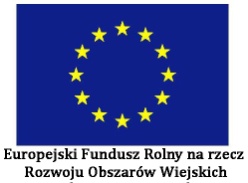 